Untersuchungsspektrum des Steroidlabors Heidelberg      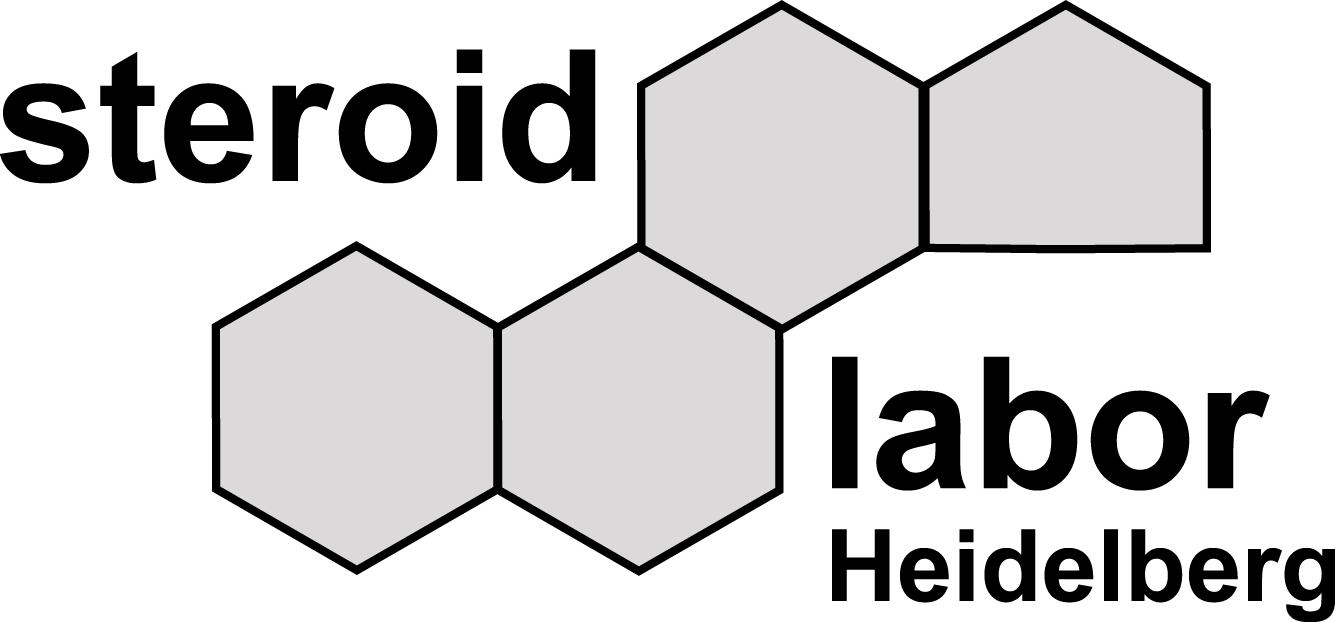 Messverfahren LCMS/MS                                    *Clia                                     **ElisaUntersuchungenim SerumUntersuchungenim UrinUntersuchungenim SpeichelUntersuchungenaus ETDA Plasma ( gefroren )TestosteronCortisol, frei (Freies F)CortisolACTH *Aldosteron*         AndrostendionCortison, frei (Freies E)Gesamtaldosteron17α-HydroxyprogesteronPlasma-Renin-Aktivität **Corticosteron (B)Cortisol (F)  *Cortison (E)Dehydroepiandrosteron (DHEA)  Dehydroepiandrosteron-Sulfat  **(DHEAS)11-Desoxycorticosteron (DOC) 11-Desoxycortisol (Substanz S)21-Desoxycortisol (21-DF)Dihydrotestosteron  17α-Hydroxypregnenolon17-Hydroxyprogesteron (17-OHP) 